	Psychic Working Circle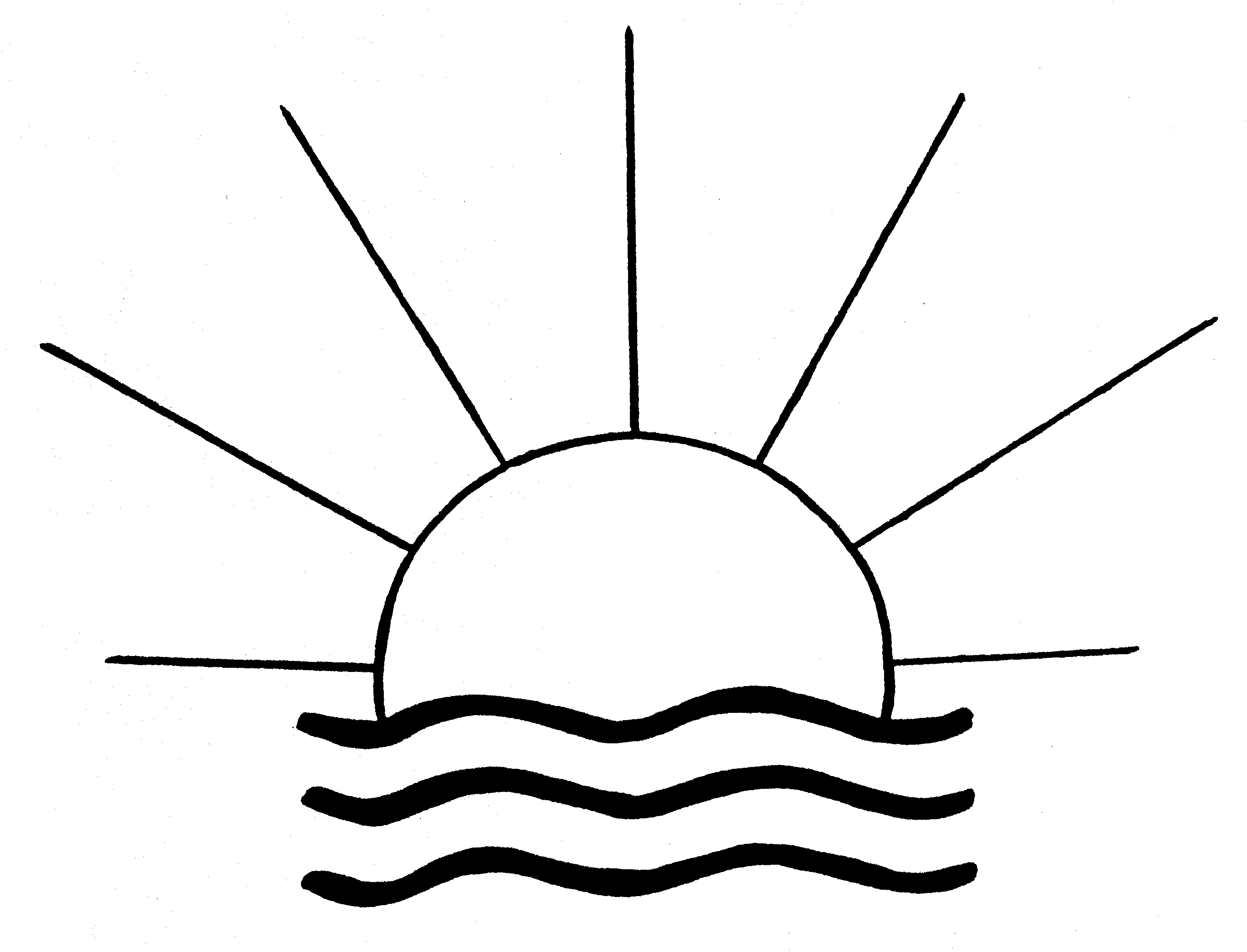 Publisher: Rolf Linnemann (Certificated Engineer) * Steinweg 3b * 32108 Bad Salzuflen   Tel. (05222) 6558Internet: http://www.psychowissenschaften.de 	E-Mail: RoLi@psygrenz.deTranslator’s email: evak30@optusnet.com.auThe answers to these questions were transmitted by TEACHERS from the SPHERES of LIGHT. Paranormal voices appearing within the protocol were captured on tape and are marked with T.B: (Tonband). Any words that are underlined are authentic with the original transmission. This working circle grew out of a meditation group and commenced its psychic activities on October 25th 1995.Protocol	:	No. 265 from the 16th of May 2005Extract from protocol	:	No. 266 from the 23rd of May 2005Theme	:	Whitsuntide meditation (Pentecost) Duration of meeting	:	20:30 to 22:00Questioners	:	Members of the Psychic Work Circle      Type of transmission	:	Verbal inspiration and automatic writingSPIRIT TEACHERS and	:	ARON, AELIUS, ALBERT, BALTASAR, MESSENGERS of LIGHT	:	BARTHOLOMÄUS, EMANUEL, euphenius, ELIA, JOACHIM, JOSHUA, LUKAS, LEONHARD, MICHAEL, MAGDALENA, SETHAN, TAI SHIIN, TIMOTHYPrevious guests		:        AMENDON, ELIAS, SEATH, SETUNIntroduction:GREETINGS in the NAME of GOD and PEACE ACROSS ALL FRONTIERS! We welcome all our guests from the OTHER WORLD very cordially. Our meetings will be conducted with the following CHRIST WORDS in mind: “Wherever two or three assemble in my NAME, I am to be found right amongst them”. We want to perform this work in HIS NAME in order to serve TOTALITY. Only HE is able to send authorised TEACHERS, so that we can receive the TRUTH. We ask CHRIST to provide all present here with HIS divine PROTECTION, so that we don’t end up a plaything in the hands of GOD’S antagonist. We are aware that we will have to make the biggest contribution ourselves. – It is our aim to grow through spiritual INDOCTRINATION in order to spread the TRUTH to where it can fall on fertile ground. We ask for GUIDANCE so that we can do justice to our LIFE’S WORK. We are unable to achieve this goal by ourselves or without spiritual HELP. We thank all helpers who support us from the OTHER WORLD. With this in mind we hope that all present here have a blessed and informative evening.After the completion of an approximately 20 minutes meditation, the spirit GUIDE of the Psychic Work Circle, the MESSENGER of LIGHT SETHAN, announced his presence through his inspiration medium.SETHAN	:	GREETINGS in the NAME of GOD and PEACE across all FRONTIERS!		This is SETHAN speaking. We welcome you in GOD’S name. The whole TEAM is present and it is looking forward to being allowed to spend some time with you here in this circle. – You are surrounded by a TROOP of LIGHT, by LIGHT ENERGIES, that are prepared to maintain PROTECTION for you so that you have the opportunity to acquire the appropriate LIGHT and new IMPULSES, not just for yourselves, but also for planet Earth, through the thoughts and ENERGIES within this circle. 		Whitsuntide is a celebration that is highly rated not just within the gospel, but also in regards to all of mankind and this through the outpouring of the Holy Ghost and through the dissemination of the gospel and the divine LAWS, which haven’t just become the foundation of your Christianity, but are also present in many other forms of religions. The aim will be to amalgamate these various religions into a unified religion and to make you realise that other people are not different, but each other’s equals. You will now receive a CURRICULUM that is identified by the fact that you will no longer disseminate certain values within acquainted forms, a CURRICULUM that will make you accept individual, divine entities as well is your own essence. This means that you will be faced with severe tests not just on an individual basis, within your family or the country you live in, but also throughout planet Earth through powerful upheavals that will produce new structures and new thought processes. This new level of consciousness will serve the purpose of amalgamating all of you into a whole, so that you will receive the divine LAWS not just from without, but also from within your hearts from whence you can externalise it at will. This is GOD’S WILL and the assignation of your own existence.		We hope that you succeed in not just reading about the value of the divine LAWS, but also succeed to internalise them and to express them. – We hope that you succeed in allowing the divinity everybody carries within to emanate to the outside. – We hope that we are successful in finding a way with your help to not just bring all of this to your circle, but also to the rest of the world, to all those prepared to journey along this new path. 		You are enveloped by a CIRCLE of LIGHT that is supported by many spiritual ENTITIES who guide and protect you. You are a part of a divine unit that is prepared to undertake this journey and in a sense, to accept its destiny. – We hope with you, that together we can send GOD’S LOVE and divinity in such a way, that wars and powerful impulses no longer rein on Earth. We hope that we can go with you on this journey and we are looking forward to undertaking this step with you as your TRAVEL COMPANIONS.		GREETINGS in the NAME of GOD!		LOVE, SETHAN and the TEAMParticipant:	 A heartfelt thank you for your words my dear FRIEND. We will endeavour to comply with your words of wisdom. – GREETINGS in the NAME of GOD!Acknowledgments and good-byes. A short closing meditation followed to close the chakras.Extract from protocol no. 266 from the 23rd of May 2005Question	:	At the end of our Whitsuntide meditation you said amongst other things:		“You will now receive a CURRICULUM that is identified by the fact that you will no longer disseminate certain values within acquainted forms, a CURRICULUM that will make you accept individual, divine entities as well is your own essence.”		What particular “divine entities” are you talking about?SETHAN	:	What is meant here is that you’re present level of consciousness make you ready to permute the divine LAWS and to include them in your day-to-day stress. Meaning that you are promoted and guided by spirit ENTITIES who co-operate with you so that many of you will succeed in their development to a point, where you independently sense and apply the appropriate divine LAWS in order for them to take on a life of their own. 		We are not just talking about your own development, but the whole structure. A structure manifested through individual people, who hand it down to their families, their society and the communities you live in. Levels of consciousness will open up that will release the required LIGHT and ENERGY to make it possible for you to recognise your own inner divine SPARK and also your own will, allowing you to walk along GOD’S path voluntarily. Question	:	It further stated:		“This means that you will be faced with severe tests not just on an individual basis, within your family or the country you live in, but also throughout planet Earth through powerful upheavals that will produce new structures and new thought processes.”		What does this mean?SETHAN	:	It means that your whole political, social and also economic scene will change dramatically. Identified by the fact that your environment here on Earth has been very exact in showing you the way and identified by the fact that many FORCES become active at this point so that many changes within your economic situation will take place. Mother Nature doesn’t just teach you how to get to know yourselves, it also gives you a lot of knowledge about itself and its CREATURES, so that you succeed in establishing a connection between your own ENERGIES and all the things you’re confronted with from outside.Question	:	It further states:		“This new level of consciousness will serve the purpose of amalgamating all of you into a whole, so that you will receive the divine LAWS not just from without, but also from within your hearts from whence you can externalise it at will. This is GOD’S WILL and the assignation of your own existence.”		Will this new level of consciousness impart abilities on people that will heighten their psychic abilities?SETHAN	:	What was meant here was that you will no longer regard yourselves as individuals, but that you recognise that you are a community that depends on every single person within its ranks. This doesn’t just mean your opponent or your partner, but the whole society and the whole human race. Beyond this it also meant that you must find coherence in order to change the negative forces and confusions that reign here on Earth through peaceful coexistence so that individuals can no longer be lead astray. –		You will recognise that you can act from within a sense of togetherness. This will be marked by the fact that you will then approach one another and realise that you are all interconnected, not just genetically, but also on an emotional level and that you form a unit between your own self-image and that of your fellow men. This indicates that all of you stem from the same SOURCE of ENERGY. – This insight will have such a powerful effect that you will then acquire a completely different way of dealing with one another here on Earth and gain a completely different sense of worth of your fellow men. Question	:	What is actually meant by the term “descend of the Holy Spirit” on Whitsunday? What effect did this have when JESUS walked on Earth and what meaning does the “descend of the Holy Spirit” have in our times? LUKAS	:	You can experience this effect every Sunday evening here at this table. – During CHRIST’S time on Earth it was also customary for communities to meet and to pray together in the NAME of GOD. When such a community was strong, when it possessed a like-mindedness and when it prayed together, asking the HOLY SPIRIT to help it understand their present life and LIFE after death, the SPIRIT of the LORD, the so-called HOLY GHOST, would descend in many instances. This allowed many community members to internally realise the presence of GOD and it came to pass that many people recognised through their inner accessibility that GOD’S existence was not some pious wish, but realty.Because of your free will, GOD can only interfere and allow insights to descend upon you, if you asked for them in prayer beforehand. If this was not the case, you would not have your free will as it were and you would just be marionettes in the hands of a HIGHER POWER. Question	:	Are ecumenical holidays one of the results of the "ascend of the Holy Spirit" during biblical times? LUKAS	:	Well, one gradually realised that: If only one GOD exists, there can only be one community that is aligned with this one SPIRIT. This ecumenical movement is on the right track and it should encourage all other major (non-christian) world religions to sit at the same table. This would get rid of a lot of that explosiveness from your politics and it would give you the key to your global problems at the same time. You would then enjoy paradisaical conditions in a relatively short period of time. This however requires that you strive for common orientation, because your free will has top priority in GOD’S eyes. HE gave you your free will so that you can develop without coercion, exactly the way you want to. 		This is why the question of why GOD allows natural catastrophes, and a lot of other events where people lose their lives, to take place – please excuse the word – is asinine, because you are not prepared to logically contemplate the coherences. The world is however on its way and how fast and within what time frame all of this will take place is solely up to you. Question	:	The “descend of the Holy Spirit” had the result that the disciples of JESUS carried the gospel out into the world. So why are there so many other religious denominations? LUKAS	:	Their relationship with JESUS gave the disciples a high level of spiritual bias. After JESUS had left them, they prayed for GOD’S revelations so that they could continue with CHRIST’S doctrines without HIM being present. The disciples realised that the human spirit is subject to many aberrations and that they alone could not manage without HIGHER HELP. So it came to pass that the "descend of the Holy Spirit" allowed the LORD’S disciples to mentally grasp these insights and they were able to emanate them out into the world through their INNER ILLUMINATION. CHRIST’S disciples received a lot of attention and recognition. 		However not everybody was prepared to devote themselves to their INNER SPARK and genuinely ask for the LORD’S perceptibility. Obstinacy and pride created other Christian denominations and lines of thought and some of them developed along a parallel course. These undesirable developments will have to be eradicated. Your publications represent an important step in that direction. – It is our wish that you may experience the orientation and GOD-REALISATION and that the work we do here opens you to such a degree where you will be able to allow your INNER LIGHT to shine throughout the world. This would give you the ability to teach the truth to those that are willing to listen, without arduous automatic writing or speaking and this at any time. People would sense these powerful emanations and their own inner SPARK would begin to OSCILLATE with your own inner SPARK, so that people would hear about GOD’S REALM via this ENERGETIC BRIDGE – and without you having to make a great effort. Question	:	Why is there so little information about CHRIST’S childhood and early days to be found in traditional texts?LUKAS	:	A lot of things did not fit within the church’s orientation and doctrine and this is why a lot of books and scriptures were not included in the bible’s present form. These books however do exist and a number of them can be found and studied by interested readers. These scriptures report that JESUS was indoctrinated in a human and also in a supernatural way that is not part of the portfolio of this so-called Christendom.		This is the reason why big gaps were allowed to appear, namely in order not to have to admit that other religious communities and religious denominations also possess a high spiritual justification, something JESUS recognised at the time and something he delved into in order to find more information about his assignment and about what he himself was all about. – As a human being, JESUS also experienced the "descend of the Holy Spirit", because he intensively strived for an inner connection with GOD, with the FATHER of us all. This soon brought about extraordinary apparitions and abilities in JESUS and they label him the SON of GOD. But heed these words:Every human being can achieve this if the orientation of his individual free will goes in that direction.Physical matter will only release you and you will only be redeemed once your soul has experienced this spiritual enlightenment. Only then will the wheel of reincarnation be interrupted for you. * * * * * * *